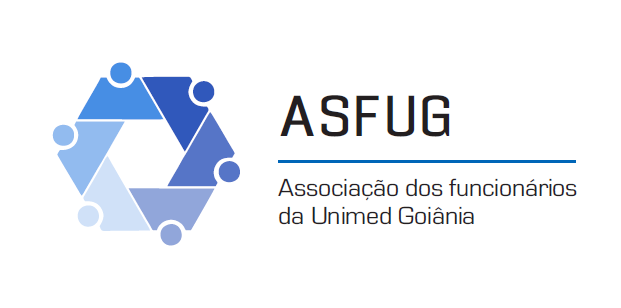 TERMO DE COMPROMISSO Eu________________________________________________________________________________                                                                                     Mat.__________ portador do CPF_________________________________________                                                                                                                                                                                                      pelo presente documento, me comprometo a participar da EXCURSÃO organizada pela ASFUG – ASSOCIAÇÃO DOS FUNCIONÁRIOS DA UNIMED GOIÂNIA, para Caldas Novas no dia 28/09/2019, com saída às 07:00 da Sede Administrativa da Asfug, localizada na Rua T-47, 348 – Setor Bueno e retorno dia 28/09/2019, com saída do HotPark às 17:30.Declaro que recebi o Regulamento da Excursão e fui devidamente informado(a) e orientado(a) pela ASFUG sobre as regras para a participação da Excursão. Me responsabilizo pelo cumprimento integral do regulamento da excursão e quaisquer danos ocasionados por mim e meus dependentes nas instalações e equipamentos do ônibus, Hotel e parques.Valores:Criança de 6 anos completo: R$50,007 a 11 anos R$ 120,00A partir 12 anos R$150,00Sendo assim, autorizo a ASFUG a efetuar o desconto em minha folha de pagamento, referente a minha participação na excursão e dos meus dependentes conforme abaixo:Associado:________________________________________________________MAT:____________ D/N: ________________RG: ________________CPF: ________________________ VALOR R$_________Grau de parentesco: ___________________________Dependente 1:________________________________________________________ D/N: ________________RG: ________________CPF: ________________________ VALOR R$_________Grau de parentesco: ___________________________Dependente 2:________________________________________________________ D/N: ________________RG: ________________CPF: ________________________ VALOR R$_________Grau de parentesco: ___________________________Dependente 3:________________________________________________________ D/N: ________________RG: ________________CPF: ________________________ VALOR R$_________Grau de parentesco: ___________________________      Total R$ __________ (_________________________________) em _____vezes.           (máximo de 3 parcelas)____________________________________________Assinatura do Associado